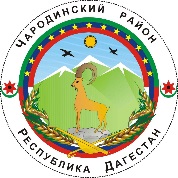 _________________________АДМИНИСТРАЦИЯ МУНИЦИПАЛЬНОГО ОБРАЗОВАНИЯ «ЧАРОДИНСКИЙ РАЙОН»П О С Т А Н О В Л Е Н И Еот 8 июня 2015 г. №52с.ЦурибОб утверждении Положения о порядке и сроках применения взысканий к муниципальным служащим Администрации муниципального образования «Чародинский район» за несоблюдение ограничений и запретов, требований о предотвращении или об урегулировании конфликта интересов и неисполнение обязанностей, установленных в целях противодействия коррупцииРуководствуясь Федеральным законом от 25.12.2008 г. № 273-ФЗ «О противодействии коррупции», статьей 27.1 Федерального закона от 02.03.2007 № 25-ФЗ «О муниципальной службе в Российской Федерации» (далее - Федеральный закон от 02.03.2007 № 25-ФЗ), статьей 193 Трудового кодекса РФ, Законом Республики Дагестан от 7 апреля 2009 г. №21 «О противодействии коррупции», Администрация   муниципального образования «Чародинский район»                                   п о с т а н о в л я е т: 1. Утвердить Положение о порядке и сроках применения взысканий к муниципальным служащим Администрации муниципального образования «Чародинский район» за несоблюдение ограничений и запретов, требований о предотвращении или об урегулировании конфликта интересов и неисполнение обязанностей, установленных в целях противодействия коррупции (прилагается). 2. Ответственному должностному лицу по вопросам противодействия коррупции ознакомить муниципальных служащих Администрации   муниципального образования «Чародинский район» с вышеуказанным документом. 3. Рекомендовать администрациям муниципального образования сельских поселений разработать и утвердить аналогичные документы. 4. Настоящее постановление опубликовать в районной газете «Чарада» и разместить на официальном сайте Администрации муниципального образования «Чародинский район» в информационно-телекоммуникационной сети «Интернет».     Глава Администрациимуниципального образования      «Чародинский район»                                                                 М.А. Магомедов  Утвержденопостановлением Администрациимуниципального образования«Чародинский район»от 8.06.2015 г. №52ПОЛОЖЕНИЕо порядке и сроках применения взысканий к муниципальным служащим Администрации  муниципального образования «Чародинский район» за несоблюдение ограничений и запретов, требований о предотвращении или об урегулировании конфликта интересов и неисполнение обязанностей, установленных в целях противодействия коррупции1. Настоящим Положением определяется порядок и сроки применения взысканий, предусмотренных статьями 14.1, 15 и 27 Федерального закона от 02.03.2007 № 25-ФЗ за несоблюдение муниципальным служащим Администрации муниципального образования «Чародинский район» (далее — муниципальный служащий) ограничений и запретов, требований о предотвращении или об урегулировании конфликта интересов и неисполнение обязанностей, установленных в целях противодействия коррупции (далее — взыскания).Настоящее положение распространяется на структурные подразделения Администрации муниципального образования «Чародинский район», являющиеся юридическими лицами. 2. Муниципальный служащий подлежит увольнению с муниципальной службы в связи с утратой доверия в случаях совершения правонарушений, предусмотренных статьями 14.1 и 15 Федерального закона от 02.03.2007 № 25-ФЗ:- непринятие муниципальным служащим, являющимся стороной конфликта интересов, мер по предотвращению или урегулированию конфликта интересов;- непринятие мер по предотвращению или урегулированию конфликта интересов муниципальным служащим, являющимся руководителем, в случае возникновения у подчиненного ему муниципального служащего личной заинтересованности, которая приводит или может привести к конфликту интересов; - непредставление муниципальным служащим сведений о своих доходах, расходах, об имуществе и обязательствах имущественного характера, а также о доходах, расходах, об имуществе и обязательствах имущественного характера своих супруги (супруга) и несовершеннолетних детей в случае, если представление таких сведений обязательно, либо представление заведомо недостоверных или неполных сведений. 3. За несоблюдение муниципальным служащим ограничений и запретов, неисполнение иных обязанностей, установленных в целях противодействия коррупции Федеральным законом от 02.03.2007 № 25-ФЗ, Федеральным законом от 25.12.2008 № 273-ФЗ «О противодействии коррупции» и другими федеральными законами, налагаются взыскания, предусмотренные статьей 27 Федерального закона от 02.03.2007 № 25-ФЗ: - замечание; - выговор; - увольнение с муниципальной службы по соответствующим основаниям. 4. Перед применением взысканий за коррупционные правонарушения по решению представителя нанимателя (работодателя) проводится проверка. Основанием для осуществления проверки является достаточная информация, представленная в письменном виде. 5. Проверка достоверности и полноты сведений о доходах, расходах, об имуществе и обязательствах имущественного характера, представляемых муниципальным служащим, информации о несоблюдении муниципальным служащим ограничений и запретов, неисполнении обязанностей, установленных в целях противодействия коррупции, проводится в порядке, предусмотренном Указом Президента Республики Дагестан от 14.01.2010 №1 «О проверке достоверности и полноты сведений, представляемых гражданами Российской Федерации, претендующими на замещение должностей гражданской службы, и государственными служащими Республики Дагестан, и соблюдения гражданскими  служащими требований к служебному поведению». 6. Проверка информации о непредставлении муниципальным служащим сведений о своих доходах, расходах, об имуществе и обязательствах имущественного характера, а также о доходах, расходах, об имуществе и обязательствах имущественного характера своих супруги (супруга) и несовершеннолетних детей проводится ответственным должностным лицом по вопросам противодействия коррупции Администрации МО «Чародинский район» в месячный срок с момента поступления информации. 7. До применения взыскания за коррупционное правонарушение должно быть истребовано письменное объяснение муниципального служащего. В случае отказа муниципального служащего представить письменное объяснение ответственным должностным лицом по вопросам противодействия коррупции составляется соответствующий акт. Отказ муниципального служащего от дачи объяснения в письменной форме не является препятствием для применения взыскания. 8. Взыскания, предусмотренные статьями 14.1, 15 и 27 Федерального закона от 02.03.2007 № 25-ФЗ, применяются представителем нанимателя (работодателем) на основании: а) доклада о результатах проверки; б) рекомендации комиссии по соблюдению требований к служебному поведению муниципальных служащих и урегулированию конфликта интересов (далее - комиссия), если доклад о результатах проверки направлялся в комиссии;в) объяснений муниципального служащего; г) иных материалов. 9. Представитель нанимателя (работодатель) в течение одного месяца со дня поступления к нему доклада (рекомендации комиссии, если доклад о результатах проверки направлялся в комиссию) при наличии в действиях (бездействии) муниципального служащего коррупционного правонарушения принимает решение о применении взыскания за коррупционное правонарушение с указанием конкретного вида взыскания. В указанный срок не включается периоды временной нетрудоспособности муниципального служащего, пребывания его в отпуске, другие случаи отсутствия его на службе по уважительным причинам. При этом взыскание должно быть применено не позднее шести месяцев со дня поступления вышеуказанной информации. 10. При применении взысканий за коррупционные правонарушения учитывается характер совершенного муниципальным служащим коррупционного правонарушения, его тяжесть, обстоятельства, при которых оно совершено, соблюдение муниципальным служащим других ограничений и запретов о предотвращении или об урегулировании конфликта интересов и исполнение им обязанностей, установленных в целях противодействия коррупции, а также предшествующие результаты исполнения муниципальным служащим своих должностных обязанностей. 11. В акте о применении к муниципальному служащему взыскания в случае совершения им коррупционного правонарушения в качестве основания применения взыскания указывается часть 1 или 2 статьи 27.1 Федерального закона от 02.03.2007 № 25-ФЗ. 12. Копия акта о применении к муниципальному служащему взыскания с указанием коррупционного правонарушения и нормативных правовых актов, положения которых им нарушены, вручается муниципальному служащему под роспись в течение трех рабочих дней со дня издания соответствующего акта. 13. Взыскание за коррупционные правонарушения муниципальный служащий вправе обжаловать в судебном порядке